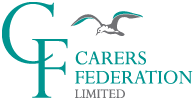 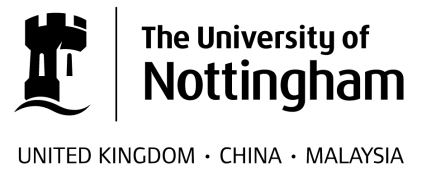 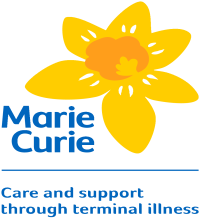 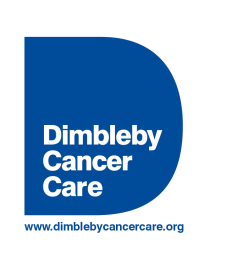 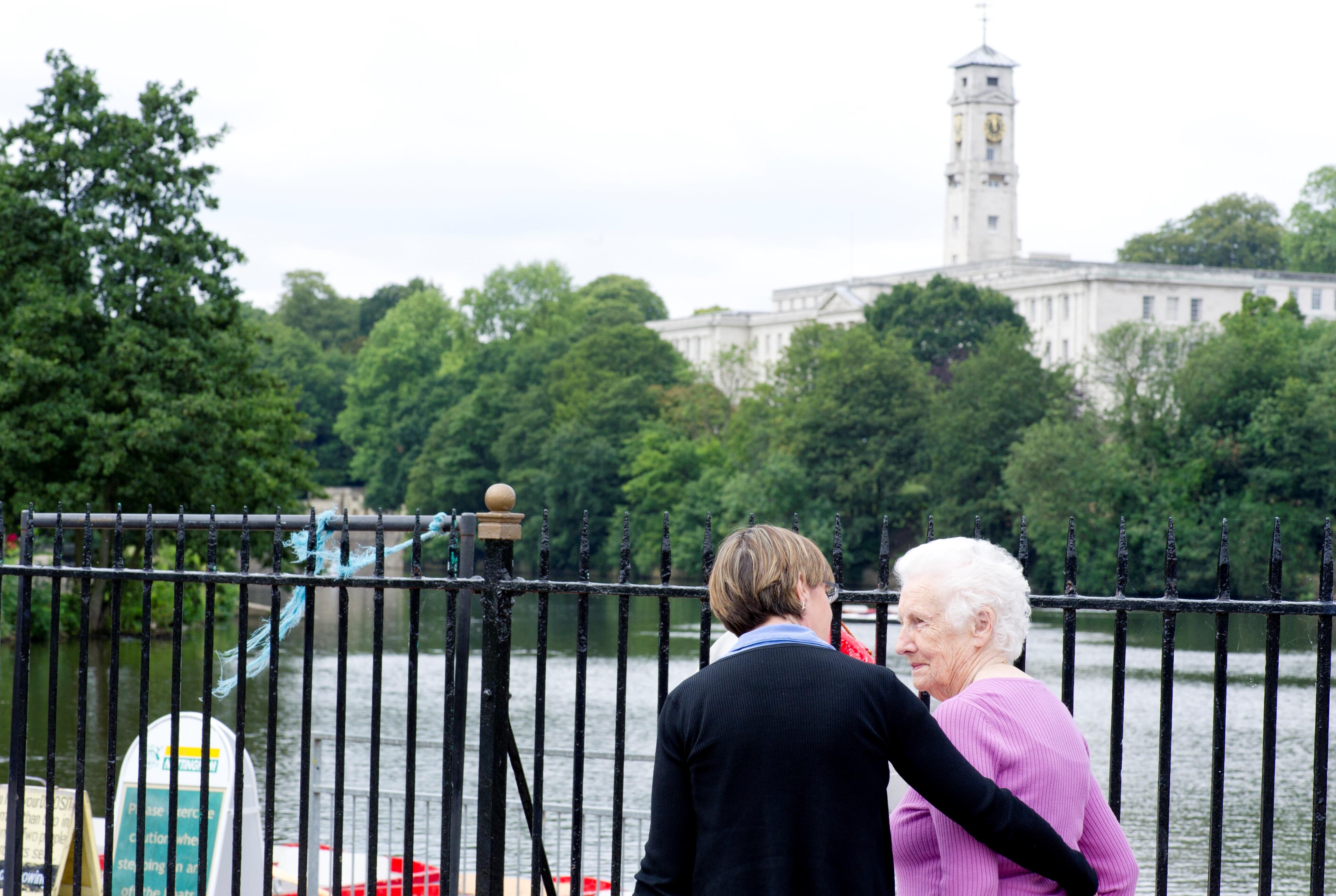 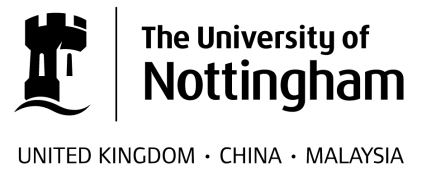 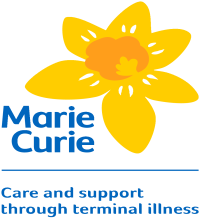 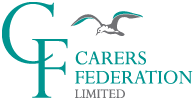 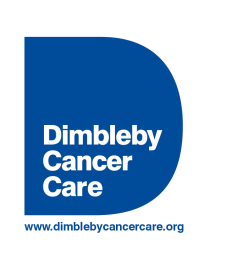 Every year in the UK about half a million people die: some of these deaths are unexpected, but often people are known to have reached the end of their lives.   When health and social care professionals describe someone who is at the end of life they might use a range of different words such as ‘palliative’ ‘terminal’ and ‘dying’.  During the training we will explore what these different words mean, and discuss how you might know when someone is a carer in an end of life situation. When someone is known to be at the end of life, everyone within his or her family and social group is affected.  Carers in this situation are often the wife, husband or partner of the person who is ill, but may also include other family members and friends. It can be hard to identify who carers are in end of life situations, as many people do not think of themselves in this way.    A challenge for supporters is to help people understand that they may need help due to their caring role. Many people with a known terminal illness would prefer to die in their own home if possible.  For this to happen, a range of professional and lay-carers are needed to support the person who is ill.  Carers in end of life situations are in a unique position.  They provide care to the person who is dying.  This care might include emotional support, in addition to physical care as the person becomes more unwell.  Carers also have their own support needs.  These needs might include information about how to care for the person who is ill and dying, and also how to look after their own health and well-being.The training day is split into seven short sessions.  Session one: introduction and welcomeSession two: caring and being cared for Session three: supporting in practiceSession four: being a safe supporterSession five: the principles of supporting carersSession six: boundaries and exit strategiesSession seven: ongoing learning and developmentBy the end of the course you will have an insight into issues that carers may need support with, in end of life situations.  You will have some practical strategies as to how to do this, and an awareness of your own personal support needs.  Development of the course was funded by a grant from Marie Curie Cancer Care and Dimbleby Cancer Care.  The course was developed in collaboration between researchers from the Universities of Nottingham, Cambridge and Manchester, the Carers Federation Ltd, and experienced carer research partners.